ФОП ФЕДОРЕЦЬ АНТОН 49107, м. Дніпро, вул. Високовольтна, 77-А, кв.1ВІТАЛІЙОВИЧ	МФО 305299ЄДРПОУ: 3119113155р\р: UA86 305299 00000 26008050269410 в АКБ «Приват Банк» м.ДніпроКомерційна пропозиціяФОП ФЕДОРЕЦЬ АНТОН ВІТАЛІЙОВИЧ«Інтерактивне обладнання навчальному закладу
КЗО НВК №61 ЗНЗ I - II ст. ТЕЛ ДМР»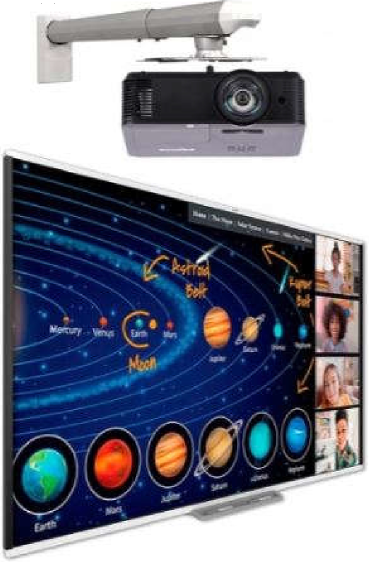 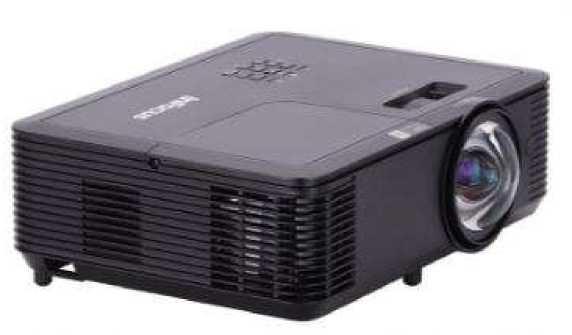 Інтерактивна дошка SMART Board SBM787V +InFocusIN116BBST+ кріпленняКомплектінтерактивноїсистеми: інтерактивнадошка SMART Board SBM787V зпасивнимлотком, технологія Ir Advanced® і Object Awareness®, формат 16:10, діагональ 87 "(221 см), підтримка 20 торкань. Проекторкороткофокусний InFocus IN116BBST знастіннимкронштейном, DLP, WXGA (1280x800), 3600 Lm, 30000: 1, 16:10, об'єктив Short throw. Річнапідписка SMART Learning Suite, SMART Notebook вкомплекті.Комплект SMART Board SBM787V плюспроектор InFocus IN116BBST - ценоваширокоформатнийінтерактивнасистемадляосвітизтехнологією Ir Advanced® і Object Awareness® підтримка 20- іторкань, щонадаєновінезвичайніможливостізаприйнятноюціною.Інтерактивнасистема SMART Board SBM787V плюспроектор InFocus IN116BBST включаєвсебеширокоформатнийінтерактивнудошку SMART Board SBM787V зпасивнимлоткомзрічноюпередплатоюнаПреміумпакетПО SMART Learning Suite®, SMART Notebook® ікороткофокуснийпроектор InFocus IN116BBST знастіннимкріпленням.ВКОМПЛЕКТ SMART BOARD SBM787V + ПРОЕКТОР INFOCUS IN116BBST ВХОДИТЬ: Інтерактивнадошка SMART Board SBM787VРічнапідписка SMART Learning Suite®, SMART Notebook® Короткофокусний проектор InFocus IN116BBST Настінне кріплення до проектора HDMI кабель 10 м. До проектора Активний USB-подовжувач 5 м.ІНТЕРАКТИВНА ДОШКА SMART BOARD SBM787VНове покоління інтерактивних дощок від SmartTech® - широкоформатний інтерактивна дошка з пасивним лотком SMART Board® SBM787V, що працює по принципово іншою технологією. Якщо попередні моделі інтерактивних дощок Smart Board працювали з використанням DViT-технології, то нова модель зчитує сигнал через інфрачервоні датчики, і називається ця технологія - Advanced IR® з ключовою особливістю Object Awareness®.Технологія Advanced IR® і Object Awareness® вінтерактивнійдошці SMART Board SBM787VПо-іншому ця технологія називається як "технологія розпізнавання дотиків". Поверхня інтерактивної дошки SMART Board SBM787V дозволяє "розуміти" дошці, що Ви зараз робите - і розпізнавати область дотику. Якщо область дуже маленька, то швидше за все Ви вибрали режим "перо", якщо область більше, то це, припустимо, ластик, і так далі. Звичайно ж, дошку можна налаштувати спеціально для Вас, щоб вона сприймала саме Ваші торкання.НоутбукACERASPIRE 3Основні характеристикиДіагональ дісплея_15.6 "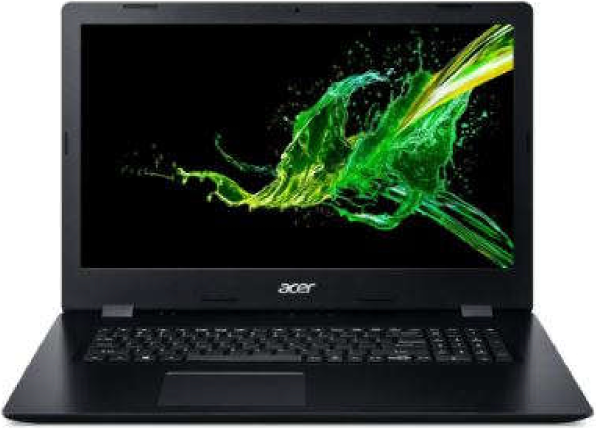 Роздільна здатність_1920х1080 (FullHD)Поверхня екрану_антіблікове покриттяПроцесор_Поколінняпроцесора Intel 10-th generationПроцесорній! Core i3 1005G1 (1.2 - 3.4 ГГц) Кількістьядерпроцесора_2Т иnоnератівноїnам'яті_DDR4Об'ємоператівноїпам'яті_8 ГБТ ипивнутрішніхнакопічувачів_SSDОб'єм SSD 256 ГБОптичнийпрівід_№ ODDВідеокартаНівІ UHD GraphicsмультимедіаВебкамераWEB-CameraДодаткові возможности вбудований мікрофон, стереодінамікіБездротові технології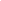 Bluetooth, Wi-FiМережевий адаптерGigabit EthernetПорти и роз'ємиІнтерфейси та підключення_2 x USB 2.0, 1 х USB 3.1, HDMI, Комбінований аудіороз'єм програмне забезпеченняОпераційна системаLinuxживленняЄмність батареї_2 cellШирина-363.4 мм \ Висота-19.9 мм \ Глибина-247.5 мм \ Вага-1.9 кг \ Колір-чорнийЗагальний кошторисЗ ПовагоюФОП Федорець А.В. м.ДніпроФОП ФЕДОРЕЦЬ АНТОН ВІТАЛІЙОВИЧ49107, м. Дніпро, вул. Високовольтна, 77-А, кв.1МФО 305299ЄДРПОУ: 3119113155р\р:UA863052990000026008050269410вАКБ«ПриватБанк»м.ДніпроФОП ФЕДОРЕЦЬ АНТОН ВІТАЛІЙОВИЧ49107, м. Дніпро, вул. Високовольтна, 77-А, кв.1МФО 305299ЄДРПОУ: 3119113155р\р:иА863052990000026008050269410вАКБ«ПриватБанк»м.ДншроФОП ФЕДОРЕЦЬ АНТОН ВІТАЛІЙОВИЧ49107, м. Дніпро, вул. Високовольтна, 77-А, кв.1МФО 305299ЄДРПОУ: 3119113155р\р:иА863052990000026008050269410вАКБ«ПриватБанк»м.ДншроНайменуванняКіл.Ціна, без ПДВ грнСума безПДВ, грнІнтерактивна дошка SMART BoardSBM787V233140,0066280,00Проектор InFocus IN116BBST229960,0059920,00Ноутбук ACER ASPIRE 3216000,0032000,00HDMI кабель2500,001000,00кріплення для інтерактивної дошки21200,002400,00Microsoft Office 201922600,005200,00Windows Home 10 64Bit23900,007800,00Всього, без ПДВВсього, без ПДВВсього, без ПДВ174600,00Непередбачені витрати:Непередбачені витрати:Непередбачені витрати:10%Взагалом:Взагалом:Взагалом:192060,00